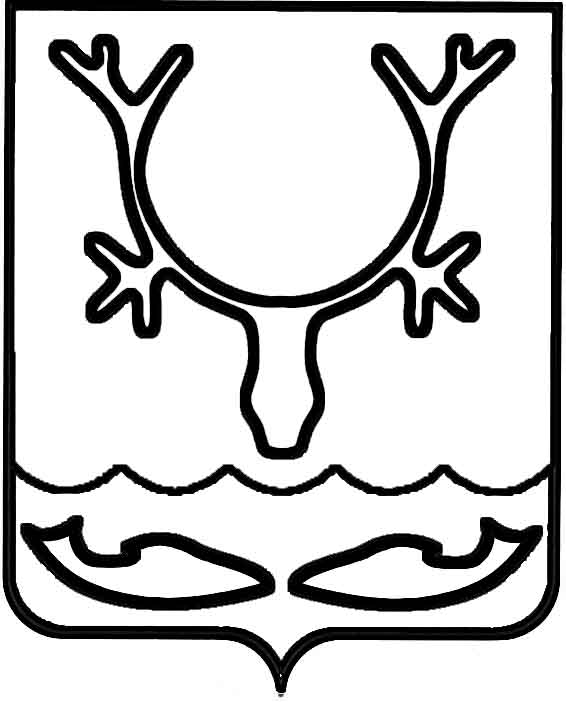 Администрация МО "Городской округ "Город Нарьян-Мар"ПОСТАНОВЛЕНИЕот “____” __________________ № ____________		г. Нарьян-МарО проведении открытого аукциона                     по продаже земельных участков, находящихся в собственности МО "Городской округ "Город Нарьян-Мар"В соответствии со ст. 39.11, 39.12 Земельного кодекса Российской Федерации, Гражданским кодексом Российской Федерации, Уставом муниципального образования "Городской округ "Город Нарьян-Мар" Администрация МО "Городской округ "Город Нарьян-Мар"П О С Т А Н О В Л Я Е Т:Провести открытый аукцион по продаже земельных участков, находящихся в собственности МО "Городской округ "Город Нарьян-Мар".Опубликовать извещение о проведении открытого аукциона по продаже земельных участков, находящихся в собственности МО "Городской округ "Город Нарьян-Мар", в официальном периодическом издании МО "Городской округ "Город Нарьян-Мар" в порядке, установленном для официального опубликования (обнародования) муниципальных правовых актов уставом городского округа по месту нахождения земельных участков, разместить на сайте Администрации МО "Городской округ "Город Нарьян-Мар", а также на сайте www.torgi.gov.ru (Приложение 1).Установить:По лоту № 1:Земельный участок с кадастровым номером 83:00:050004:1091, адрес (местоположение): Ненецкий автономный округ, г. Нарьян-Мар, ул. Смидовича, площадь – 2123 кв.м., категория земель – земли населенных пунктов, разрешенное использование – объекты торговли.Начальная цена предмета аукциона: 4 696 000 (Четыре миллиона шестьсот девяносто шесть тысяч) рублей 00 копеек (согласно отчету № 54/19 "Об оценке рыночной стоимости имущества (земельный участок с кадастровым номером 83:00:050004:1091) адрес: Ненецкий АО, г. Нарьян-Мар, ул. Смидовича").Шаг аукциона в размере 3% от начальной цены продажи.Сумма задатка в размере 20% от начальной цены продажи.По лоту № 2:Земельный участок с кадастровым номером 83:00:050033:135, адрес (местоположение): Ненецкий автономный округ, г. Нарьян-Мар, в районе Кирпичного, площадь – 422 кв.м., категория земель – земли населенных пунктов, разрешенное использование – под дачу.Начальная цена предмета аукциона: 188 000 (Сто восемьдесят восемь тысяч) рублей 00 копеек (согласно отчету № 55/19 "Об оценке рыночной стоимости имущества (земельный участок с кадастровым номером 83:00:050033:135) адрес: Ненецкий АО, г. Нарьян-Мар, р-н Кирпичного").Шаг аукциона в размере 3% от начальной цены продажи.Сумма задатка в размере 20% от начальной цены продажи.Утвердить состав комиссии по продаже земельных участков, находящихся в собственности МО "Городской округ "Город Нарьян-Мар" (Приложение 2).Комиссии, указанной в пункте 4 настоящего постановления, обеспечить проведение открытого аукциона по продаже земельных участков, находящихся 
в собственности МО "Городской округ "Город Нарьян-Мар".Настоящее постановление вступает в силу со дня его подписания.ИЗВЕЩЕНИЕо проведении открытого аукциона по продаже земельных участков, находящихся 
в собственности МО "Городской округ "Город Нарьян-Мар"Организатор аукциона: Администрация МО "Городской округ "Город Нарьян-Мар"Свидетельство о внесении записи в Единый государственный реестр юридических лиц о юридическом лице, зарегистрированном до 1 июля 2002 года, от 24 сентября 2002 года серия 83 № 000009807 выдано Инспекцией Министерства Российской Федерации по налогам и сборам по Ненецкому автономному округу, Свидетельство 
о внесении записи в Единый государственный реестр юридических лиц от 13 января 2006 года серия 83 № 000017984, Свидетельство о внесении записи в Единый государственный реестр юридических лиц от 13 января 2006 года серия 83 
№ 000017985.ИНН 8301020090КПП 298301001ОГРН 1028301646779БИК 041117001 Адрес (место нахождения) постоянно действующего исполнительного органа юридического лица: 166000, Россия, Ненецкий автономный округ, г. Нарьян-Мар,            ул. Ленина, дом 12.Официальный сайт: goradm@adm-nmar.ruКонтактное лицо: Конухин Евгений Николаевич.Номер контактного телефона: (81853) 4-99-69.Аукцион проводится на основании: постановления Администрации МО "Городской округ "Город Нарьян-Мар" от 16.04.2019 № 416 "О проведении открытого аукциона по продаже земельных участков, находящихся в собственности МО "Городской округ "Город Нарьян-Мар".Аукцион состоится: по адресу: 166000, Ненецкий АО, г. Нарьян-Мар, ул. Ленина, д. 12, 4 этаж (актовый зал).Дата проведения аукциона: 22.05.2019.Время проведения аукциона: 10.00 (МСК).Предмет аукциона:Предметом аукциона являются земельные участки, имеющие следующие качественные характеристики: Технические условия подключения к сетям инженерной инфраструктуры:Технические условия подключения к сетям инженерной инфраструктуры:Осмотр земельных участков на местности производится претендентами самостоятельно, для этого им предоставляются ориентиры расположения земельного участка, которые можно получить во время и месте приема заявок на аукцион.Порядок приема заявок на участие в аукционе.Дата и время начала приема заявок на участие в аукционе – 18.04.2019 с 10.00 (МСК).Дата и время окончания приема заявок на участие в аукционе – 20.05.2019 
в 12.00 (МСК).Время и место приема заявок – рабочие дни с 10.00 до 12.00 и с 14.00 
до 16.00 (МСК) по адресу: 166000, Ненецкий АО, г. Нарьян-Мар, ул. Ленина, д. 12, 2 этаж, кабинет 19. Для участия в торгах претендент представляет организатору торгов лично или через своего представителя в указанный срок заявку в письменном виде по форме, утверждаемой организатором торгов (Приложение № 1).Задаток вносится единым платежом на лицевой счет № 05843000380 УФК                          по Архангельской области и Ненецкому автономному округу (Администрация МО "Городской округ "Город Нарьян-Мар"), ИНН 8301020090, КПП 298301001, расчетный счет № 40302810840303002510 в отделении г. Архангельск, 
БИК 041117001, и должен поступить на расчетный счет не позднее 20.05.2019. В назначении платежа указать: "Денежные средства в качестве задатка для участия 
в аукционе (земельный участок с кадастровым номером ___________________ 
по лоту № _____".Заявка с прилагаемыми к ней документами регистрируется организатором торгов в журнале приема заявок с присвоением каждой заявке номера и с указанием даты и времени подачи документов. На каждом экземпляре документов организатором торгов делается отметка о принятии заявки с указанием номера, даты и времени подачи документов.При подаче заявки физическим лицом предъявляется документ, удостоверяющий личность. В случае подачи заявки представителем претендента предъявляется доверенность.Заявка и опись представленных документов, подписанная заявителем или его уполномоченным представителем, предоставляется в двух экземплярах.Заявки принимаются одновременно с полным пакетом документов, установленным настоящим извещением.Одно лицо имеет право подать только одну заявку на участие в аукционе.Заявка, поступившая по истечении срока ее приема, вместе с документами 
по описи, на которой делается отметка об отказе в принятии документов с указанием причины отказа, возвращается в день ее поступления претенденту или его уполномоченному представителю под расписку.Претендент имеет право отозвать принятую организатором торгов заявку 
до окончания срока приема заявок, уведомив об этом (в письменной форме) организатора торгов. Организатор торгов обязан возвратить внесенный задаток претенденту в течение 3 банковских дней со дня регистрации отзыва заявки 
в журнале приема заявок. В случае отзыва заявки претендентом позднее даты окончания приема заявок задаток возвращается в порядке, установленном 
для участников торгов.Перечень документов, прилагаемых к заявке:- заявка на участие в аукционе по установленной в извещении о проведении аукциона форме с указанием банковских реквизитов счета для возврата задатка;- копии документов, удостоверяющих личность заявителя;- документы, подтверждающие внесение задатка.Определение участников аукционаАдрес: 166000, Ненецкий АО, г. Нарьян-Мар, ул. Ленина, д. 12, 4 этаж, актовый зал.Дата: до 17 часов 00 минут 21.05.2019.В день определения участников торгов организатор торгов рассматривает заявки и документы претендентов, устанавливает факт поступления от претендентов задатков на основании выписки с соответствующего счета.По результатам рассмотрения документов организатор торгов принимает решение о признании претендентов участниками торгов или об отказе в допуске претендентов к участию в торгах, которое оформляется протоколом. Заявитель становится участником аукциона с момента подписания организатором аукциона протокола приема заявок.Претенденты не допускаются к участию в торгах по следующим основаниям:- непредставление необходимых для участия в аукционе документов 
или представление недостоверных сведений;- непоступление задатка на дату рассмотрения заявок на участие в аукционе;- подача заявки на участие в аукционе лицом, которое в соответствии 
с настоящим Кодексом и другими федеральными законами не имеет права быть участником конкретного аукциона, покупателем земельного участка или приобрести земельный участок в аренду;- наличие сведений о заявителе, об учредителях (участниках), о членах коллегиальных исполнительных органов заявителя, лицах, исполняющих функции единоличного исполнительного органа заявителя, являющегося юридическим лицом, 
в предусмотренном настоящей статьей реестре недобросовестных участников аукциона.Организатор торгов обязан вернуть внесенный задаток претенденту, 
не допущенному к участию в торгах, в течение 3 банковских дней со дня оформления протокола о признании претендентов участниками торгов.Претенденты, признанные участниками торгов, и претенденты, не допущенные 
к участию в торгах, уведомляются о принятом решении не позднее следующего рабочего дня с даты оформления данного решения протоколом путем вручения им под расписку соответствующего уведомления либо направления такого уведомления по почте заказным письмом.Отказ претенденту в приеме заявки на участие в торгах лишает его права представить предложение.В случае, если на основании результатов рассмотрения заявок на участие 
в аукционе принято решение об отказе в допуске к участию в аукционе всех заявителей или о допуске к участию в аукционе и признании участником аукциона только одного заявителя, аукцион признается несостоявшимся.В случае, если аукцион признан несостоявшимся и только один заявитель признан участником аукциона, уполномоченный орган в течение десяти дней со дня подписания протокола рассмотрения заявок на участие в аукционе обязан направить заявителю три экземпляра подписанного проекта договора купли-продажи земельного участка. При этом договор купли-продажи земельного участка заключается 
по начальной цене предмета аукциона.В случае, если по окончании срока подачи заявок на участие в аукционе подана только одна заявка на участие в аукционе или не подано ни одной заявки на участие 
в аукционе, аукцион признается несостоявшимся. Если единственная заявка 
на участие в аукционе и заявитель, подавший указанную заявку, соответствуют всем требованиям и указанным в извещении о проведении аукциона условиям аукциона, уполномоченный орган в течение десяти дней со дня рассмотрения указанной заявки обязан направить заявителю три экземпляра подписанного проекта договора купли-продажи земельного участка. При этом договор купли-продажи земельного участка заключается по начальной цене предмета аукциона.Порядок проведения торгова) аукцион ведет аукционист;б) аукцион начинается с оглашения аукционистом наименования, основных характеристик и начальной цены земельного участка или начального размера арендной платы, "шага аукциона" и порядка проведения аукциона."Шаг аукциона" устанавливается в пределах трех процентов начальной цены предмета аукциона и не изменяется в течение всего аукциона;в) участникам аукциона выдаются пронумерованные билеты, которые они поднимают после оглашения аукционистом начальной цены или начального размера арендной платы и каждой очередной цены или размера арендной платы в случае, если готовы купить земельный участок или заключить договор аренды в соответствии 
с этой ценой или размером арендной платы;г) каждую последующую цену или размер арендной платы аукционист назначает путем увеличения текущей цены или размера арендной платы на "шаг аукциона". После объявления очередной цены или размера арендной платы аукционист называет номер билета участника аукциона, который первым поднял билет, и указывает на этого участника аукциона. Затем аукционист объявляет следующую цену или размер арендной платы в соответствии с "шагом аукциона";д) при отсутствии участников аукциона, готовых купить земельный участок 
или заключить договор аренды в соответствии с названной аукционистом ценой или размером арендной платы, аукционист повторяет эту цену или размер арендной платы 3 раза.Если после троекратного объявления очередной цены или размера арендной платы ни один из участников аукциона не поднял билет, аукцион завершается. Победителем аукциона признается тот участник аукциона, номер билета которого был назван аукционистом последним;е) по завершении аукциона аукционист объявляет о продаже земельного участка или права на заключение договора его аренды, называет цену проданного земельного участка или размер арендной платы и номер билета победителя аукциона.Оформление результатов торговМесто и срок оформления итогов аукциона – в день проведения аукциона 
по адресу: 166000, Ненецкий АО, г. Нарьян-Мар, ул. Ленина, д. 12, 2 этаж, кабинет 19.Результаты торгов оформляются протоколом, который подписывается организатором торгов, аукционистом и победителем торгов в день проведения торгов. Протокол о результатах торгов составляется в 2 экземплярах, один из которых передается победителю, а второй остается у организатора торгов.Протокол о результатах торгов является основанием для заключения 
с победителем торгов договора купли-продажи земельного участка (Форма договора 
в Приложении № 2).Договор подлежит заключению в срок не ранее чем через 10 дней со дня размещения информации о результатах аукциона на официальном сайте.Внесенный победителем торгов задаток засчитывается в оплату приобретаемого земельного участка.Организатор торгов обязан в течение 3 банковских дней со дня подписания протокола о результатах торгов возвратить задаток участникам торгов, которые 
не выиграли их.Последствия уклонения победителя торгов, а также организатора торгов 
от подписания протокола, а также от заключения договора определяются 
в соответствии с гражданским законодательством Российской Федерации.Информация о результатах торгов публикуется на сайте www.torgi.gov.ru.Приложение № 1 к извещению о проведении открытого аукциона по продаже земельных участков, находящихся в собственности МО "Городской округ "Город Нарьян-Мар" Форма заявки на участие в аукционе                                                                      Организатору аукциона:ЗАЯВКАна участие в аукционе"____" _______________ 2019г.________________________________________________________________________(полное наименование юридического лица, подающего заявку, или фамилия, имя, отчество и паспортные данные физического лица, подающего заявку)в лице ____________________________________________________________,                                           (фамилия, имя, отчество, должность)действующего на основании _________________________________________Изучив извещение от _____________________________ о проведении торгов (указать дату публикации извещения в официальном периодическом печатном издании)по продаже земельного участка, ознакомление с которым настоящим удостоверяется, перечислив задаток в размере _____________________ рублей,  заявляет (заявляю) о своем намерении участвовать в объявленных торгах 
и выполнить все условия, которые предусмотрены в извещении. Ознакомившись 
с техническими условиями и иными документами по освоению земельного участка, а также с проектом договора купли-продажи земельного участка, выражает (выражаю) свое согласие на данные условия и намерение участвовать 
в торгах по продаже следующего объекта:Земельный участок с кадастровым номером 83:00:______________________.Обязуется (обязуюсь) в случае признания победителем торгов подписать 
в день проведения торгов протокол о результатах торгов, заключить договор купли-продажи земельного участка по итогам торгов. Юридический адрес и почтовый адрес заявителя, контактный тел. ___________ _____________________________________________________________________________Банковские реквизиты претендента, ИНН, платежные реквизиты гражданина, счет 
в банке, на который перечисляется сумма возвращаемого задатка _____________________________________________________________________________________________________________________________________________________________________________________________________________К заявке прилагаются документы на ____ листах.                                                           Приложение:Подпись заявителя (его полномочного представителя) _________________  (расшифровка                                                                                                                                     подписи)М.П.Заявка принята Комиссией ____ час. ____ мин. ___________ 2019г. за № ____/   ___________________________                                                                                                  дата проведения торговПодпись секретаря Комиссии____________________Приложение № 2 к извещению о проведении открытого аукциона по продаже земельных участков, находящихся в собственности МО "Городской округ "Город              Нарьян-Мар"Форма договора купли-продажиДОГОВОР КУПЛИ-ПРОДАЖИ ЗЕМЕЛЬНОГО УЧАСТКА№ "____" от __________г. Нарьян-МарНа основании Протокола результатов аукциона по продаже земельных участков, находящихся в собственности МО "Городской округ "Город Нарьян-Мар", от      _                                 (реквизиты решения уполномоченного на распоряжение земельными участками органа)Администрация муниципального образования "Городской округ "Город Нарьян-Мар"(Свидетельство о внесении записи в Единый государственный реестр юридических лиц о юридическом лице, зарегистрированном до 1 июля 2002 года от 24 сентября 2002 года серия 83 № 000009807, выдано Инспекцией Министерства Российской Федерации по налогам и сборам по Ненецкому автономному округу, Свидетельство о внесении записи в Единый государственный реестр юридических лиц от 13 января 2006 года серия 83 № 000017984, Свидетельство о внесении записи в Единый государственный реестр юридических лиц от 13 января 2006 года серия 83 № 000017985; ИНН 8301020090; КПП 298301001; ОГРН 1028301646779; Местонахождение и фактическое местонахождение: 166000, Ненецкий автономный округ, г. Нарьян-Мар, ул. Ленина, дом 12), в лице главы МО "Городской округ "Город Нарьян-Мар" Белака Олега Онуфриевича, действующего на основании Устава МО "Городской округ "Город Нарьян-Мар", именуемая 
в дальнейшем "Продавец", и__________________________________________________________________________ ( ФИО)(______________________________________________________________________________________________________________________________________________________________________________________________________________________________________________)(реквизиты правоустанавливающих документов, паспорт)в лице ___________________________________________________, действующего на основании _______________________________, именуемое в дальнейшем "Покупатель", 
с другой стороны, и именуемые в дальнейшем "Стороны", заключили настоящий договор 
о нижеследующем:ПРЕДМЕТ ДОГОВОРА1.1. Продавец продал, а Покупатель купил Земельный участок общей площадью ______ (_______) кв. м., находящийся по адресу: _______________________________________________________________________. Кадастровый номер земельного участка: ______________________. Категория земельного участка: _____________________. Разрешенное использование земельного участка: ______________.1.2. Указанный земельный участок принадлежит "Продавцу" на праве собственности 
на основании ________________________________________________________________________________________________________________________________________________________________ЦЕНА ПРОДАЖИ И ПОРЯДОК РАСЧЕТА2.1. Установленная по итогам аукциона цена продажи земельного участка составляет______________________ руб.Покупатель купил у Продавца земельный участок за _________________руб.2.2 Задаток в сумме ______________ руб., внесенный Покупателем на счет Продавца, засчитывается в счет оплаты за земельный участок.2.3. С учетом п.2.2. настоящего Договора Покупатель обязан уплатить сумму в размере  _______________________________ руб., представляющую собой сумму цены продажи земельного участка за вычетом суммы задатка, которая вносится "Покупателем" на счет                    № 40101810500000010003, УФК по Архангельской области и Ненецкому автономному округу (ИНН 8301020090 Администрация МО "Городской округ "Город Нарьян-Мар"), 
в отделение г. Архангельск, БИК 041117001, КПП 298301001, ОКТМО 11851000, 
КБК 032 114 06 024 040000 430 до заключения договора. Сторонам разъяснено, что соглашение о цене является существенным условием настоящего договора и, в случае сокрытия сторонами подлинной цены земельного участка, ответственность при наступлении отрицательных последствий несут стороны настоящего договора.Стороны подтверждают, что не лишены дееспособности, не страдают заболеваниями, препятствующими осознать суть договора, а также отсутствуют обстоятельства, вынуждающие заключить данный договор на крайне не выгодных для себя условиях, 
и настоящий договор не является для них кабальной сделкой.Администрация муниципального образования "Городской округ "Город Нарьян-Мар"(Свидетельство о внесении записи в Единый государственный реестр юридических лиц о юридическом лице, зарегистрированном до 1 июля 2002 года от 24 сентября 2002 года серия 83 № 000009807, выдано Инспекцией Министерства Российской Федерации по налогам и сборам по Ненецкому автономному округу, Свидетельство о внесении записи в Единый государственный реестр юридических лиц от 13 января 2006 года серия 83 № 000017984, Свидетельство о внесении записи в Единый государственный реестр юридических лиц от 13 января 2006 года серия 83 № 000017985; ИНН 8301020090; КПП 298301001; ОГРН 1028301646779; Местонахождение и фактическое местонахождение: 166000, Ненецкий автономный округ, г. Нарьян-Мар, ул. Ленина, дом 12), в лице главы МО "Городской округ "Город Нарьян-Мар" Белака Олега Онуфриевича, действующего на основании Устава МО "Городской округ "Город Нарьян-Мар", именуемая          в дальнейшем "Продавец", передает, а"Покупатель"____________________________________________________________________Подписи СторонПриложение 2к постановлению Администрации МО"Городской округ "Город Нарьян-Мар"                                                                                                     от 16.04.2019 № 416Состав комиссии по проведению открытого аукционапо продаже земельных участков, находящихся в собственности МО "Городской округ "Город Нарьян-Мар"1604.2019416Заместитель главы Администрации МО  "Городской округ "Город Нарьян-Мар" по взаимодействию с органами государственной власти и общественными организациямиД.В.АнохинПриложение 1к постановлению Администрации МО "Городской округ "Город Нарьян-Мар"от 16.04.2019 № 416  ЛОТ № 1Кадастровый номер:83:00:050004:1091Адрес (местоположение):Ненецкий автономный округ, г. Нарьян-Мар, ул. СмидовичаКатегория земель:Земли населенных пунктовРазрешенное использование:Объекты торговлиПлощадь:2123 кв.м.Границы земельного участка:Установлены в соответствии с действующим земельным законодательством Российской Федерации.Выписка из ЕГРН от 26.12.2018ПравообладательМО "Городской округ "Город Нарьян-Мар"Обременения:Не зарегистрированоОграничения использования:Не зарегистрированоТеплоснабжение:Согласно техническим условиям Нарьян-Марского 
МУ ПОК и ТСВодоснабжение:Согласно техническим условиям Нарьян-Марского 
МУ ПОК и ТСГазоснабжение:ОтсутствуютКанализация:Согласно техническим условиям Нарьян-Марского 
МУ ПОК и ТСЭлектроснабжение:ОтсутствуютСтоимость платы за подключениеОтсутствуютПараметры строительства:Согласно градостроительному плану № RU83301000-046.  Параметры строительства:Согласно градостроительному плану № RU83301000-046.  Начальная цена предмета аукционаНачальная цена предмета аукциона: 4 696 000 (Четыре миллиона шестьсот девяносто шесть тысяч) рублей 
00 копеек (согласно отчету № 54/19 "Об оценке рыночной стоимости имущества (земельный участок с кадастровым номером 83:00:050004:1091) адрес: Ненецкий АО, 
г. Нарьян-Мар, ул. Смидовича")."Шаг" аукциона3% от начальной цены предмета аукциона 140 880 (Сто сорок тысяч восемьсот восемьдесят) рублей 00 копеекРазмер задатка20% от начальной цены предмета аукциона 939 200 (Девятьсот тридцать девять тысяч двести) рублей 
00 копеекЛОТ № 2Кадастровый номер:83:00:050033:135Адрес (местоположение):Ненецкий автономный округ, г. Нарьян-Мар в районе КирпичногоКатегория земель:Земли населенных пунктовРазрешенное использование:Под дачуПлощадь:422 кв.м.Границы земельного участка:Установлены в соответствии с действующим земельным законодательством Российской Федерации.Выписка из ЕГРН от 07.11.2018ПравообладательМО "Городской округ "Город Нарьян-Мар"Обременения:Не зарегистрированоОграничения использования:Расположен в границах зоны с особыми условиями использования территории с реестровым номером         83:00:-6.443 (Водоохранная зона).Теплоснабжение:ОтсутствуютВодоснабжение:ОтсутствуютГазоснабжение:ОтсутствуютКанализация:ОтсутствуютЭлектроснабжение:ОтсутствуютСтоимость платы за подключениеОтсутствуютПараметры строительства:Согласно градостроительному плану № RU83301000-321.  Параметры строительства:Согласно градостроительному плану № RU83301000-321.  Начальная цена предмета аукционаНачальная цена предмета аукциона: 188 000 (Сто восемьдесят восемь тысяч) рублей 00 копеек (согласно отчету № 55/19 "Об оценке рыночной стоимости имущества (земельный участок с кадастровым номером 83:00:050033:135) адрес: Ненецкий АО, г. Нарьян-Мар, район Кирпичного")."Шаг" аукциона3% от начальной цены предмета аукциона 5 640 (Пять тысяч шестьсот сорок) рублей 00 копеекРазмер задатка20% от начальной цены предмета аукциона 37600 (Тридцать семь тысяч шестьсот) рублей 00 копееклистовлистов1. Копия документа, удостоверяющего личность 1. Копия документа, удостоверяющего личность 1. Копия документа, удостоверяющего личность 1. Копия документа, удостоверяющего личность 2. Платежное поручение с отметкой банка о его приеме к исполнению (о внесении задатка)2. Платежное поручение с отметкой банка о его приеме к исполнению (о внесении задатка)2. Платежное поручение с отметкой банка о его приеме к исполнению (о внесении задатка)2. Платежное поручение с отметкой банка о его приеме к исполнению (о внесении задатка)3. Выписки по банковскому счету, подтверждающие списание средств по поручению клиента со счета (о внесении задатка)3. Выписки по банковскому счету, подтверждающие списание средств по поручению клиента со счета (о внесении задатка)3. Выписки по банковскому счету, подтверждающие списание средств по поручению клиента со счета (о внесении задатка)3. Выписки по банковскому счету, подтверждающие списание средств по поручению клиента со счета (о внесении задатка)4. Квитанции с отметкой учреждения банка о приеме средств 
(о внесении задатка)4. Квитанции с отметкой учреждения банка о приеме средств 
(о внесении задатка)4. Квитанции с отметкой учреждения банка о приеме средств 
(о внесении задатка)4. Квитанции с отметкой учреждения банка о приеме средств 
(о внесении задатка)Дополнительно:Дополнительно:Дополнительно:Дополнительно:Доверенность представителя №отОБРЕМЕНЕНИЯ ЗЕМЕЛЬНОГО УЧАСТКА3.1​ Земельный участок правами других лиц не обременен.ОБЯЗАТЕЛЬСТВА СТОРОН4.1 Продавец продал, а Покупатель купил по настоящему договору земельный участок свободным от любых имущественных прав и претензий третьих лиц, о которых                    в момент заключения договора они не могли знать.Ответственность и права сторон, не предусмотренных в настоящем договоре, определяются в соответствии с законодательством Российской Федерации.ЗАКЛЮЧИТЕЛЬНЫЕ ПОЛОЖЕНИЯ5.1. Право собственности на указанный земельный участок у Покупателя возникает
 с момента государственной регистрации перехода права собственности в Управлении Федеральной службы государственной регистрации, кадастра и картографии по Архангельской области и Ненецкому автономному округу.5.2 Содержание статей 167, 209, 223, 454-456, 551, 556 Гражданского кодекса Российской Федерации сторонам известно.5.3 Расходы по заключению настоящего договора оплачивает Покупатель.5.4​ Настоящий договор сторонами прочитан и содержит весь объем соглашений между сторонами в отношении предмета настоящего договора, отменяет и делает недействительными все другие обязательства или представления, которые могли быть приняты или сделаны сторонами, будь-то в устной или письменной форме, до заключения настоящего договора.5.5​ Настоящий договор составлен в трех экземплярах, из которых: ​ один хранится в управлении муниципального имущества и земельных отношений Администрации МО "Городской округ "Город Нарьян-Мар"; ​  один в Управлении Федеральной службы государственной регистрации, кадастра и картографии по Архангельской области и Ненецкому автономному округу; ​ третий у Покупателя.6. ПОДПИСИ И ЮРИДИЧЕСКИЕ АДРЕСА СТОРОН:ПРОДАВЕЦ:Администрация муниципального образования "Городской округ "Город Нарьян-Мар" (Свидетельство о внесении записи в Единый государственный реестр юридических лиц о юридическом лице, зарегистрированном до 1 июля 2002 года от 24 сентября 2002 года серия 83 № 000009807, выдано Инспекцией Министерства Российской Федерации по налогам и сборам по Ненецкому автономному округу, Свидетельство о внесении записи в Единый государственный реестр юридических лиц от 13 января 2006 года серия 83 № 000017984, Свидетельство о внесении записи в Единый государственный реестр юридических лиц от 13 января 2006 года серия 83 № 000017985; ИНН 8301020090; КПП 298301001; ОГРН 1028301646779; Местонахождение и фактическое местонахождение: 166000, Ненецкий автономный округ, г. Нарьян-Мар, ул. Ленина, дом 12), в лице главы МО "Городской округ "Город Нарьян-Мар" Белака Олега Онуфриевича, действующего на основании Устава МО "Городской округ "Город Нарьян-Мар"ПОКУПАТЕЛЬ:ОБРЕМЕНЕНИЯ ЗЕМЕЛЬНОГО УЧАСТКА3.1​ Земельный участок правами других лиц не обременен.ОБЯЗАТЕЛЬСТВА СТОРОН4.1 Продавец продал, а Покупатель купил по настоящему договору земельный участок свободным от любых имущественных прав и претензий третьих лиц, о которых                    в момент заключения договора они не могли знать.Ответственность и права сторон, не предусмотренных в настоящем договоре, определяются в соответствии с законодательством Российской Федерации.ЗАКЛЮЧИТЕЛЬНЫЕ ПОЛОЖЕНИЯ5.1. Право собственности на указанный земельный участок у Покупателя возникает
 с момента государственной регистрации перехода права собственности в Управлении Федеральной службы государственной регистрации, кадастра и картографии по Архангельской области и Ненецкому автономному округу.5.2 Содержание статей 167, 209, 223, 454-456, 551, 556 Гражданского кодекса Российской Федерации сторонам известно.5.3 Расходы по заключению настоящего договора оплачивает Покупатель.5.4​ Настоящий договор сторонами прочитан и содержит весь объем соглашений между сторонами в отношении предмета настоящего договора, отменяет и делает недействительными все другие обязательства или представления, которые могли быть приняты или сделаны сторонами, будь-то в устной или письменной форме, до заключения настоящего договора.5.5​ Настоящий договор составлен в трех экземплярах, из которых: ​ один хранится в управлении муниципального имущества и земельных отношений Администрации МО "Городской округ "Город Нарьян-Мар"; ​  один в Управлении Федеральной службы государственной регистрации, кадастра и картографии по Архангельской области и Ненецкому автономному округу; ​ третий у Покупателя.6. ПОДПИСИ И ЮРИДИЧЕСКИЕ АДРЕСА СТОРОН:ПРОДАВЕЦ:Администрация муниципального образования "Городской округ "Город Нарьян-Мар" (Свидетельство о внесении записи в Единый государственный реестр юридических лиц о юридическом лице, зарегистрированном до 1 июля 2002 года от 24 сентября 2002 года серия 83 № 000009807, выдано Инспекцией Министерства Российской Федерации по налогам и сборам по Ненецкому автономному округу, Свидетельство о внесении записи в Единый государственный реестр юридических лиц от 13 января 2006 года серия 83 № 000017984, Свидетельство о внесении записи в Единый государственный реестр юридических лиц от 13 января 2006 года серия 83 № 000017985; ИНН 8301020090; КПП 298301001; ОГРН 1028301646779; Местонахождение и фактическое местонахождение: 166000, Ненецкий автономный округ, г. Нарьян-Мар, ул. Ленина, дом 12), в лице главы МО "Городской округ "Город Нарьян-Мар" Белака Олега Онуфриевича, действующего на основании Устава МО "Городской округ "Город Нарьян-Мар"ПОКУПАТЕЛЬ:ОБРЕМЕНЕНИЯ ЗЕМЕЛЬНОГО УЧАСТКА3.1​ Земельный участок правами других лиц не обременен.ОБЯЗАТЕЛЬСТВА СТОРОН4.1 Продавец продал, а Покупатель купил по настоящему договору земельный участок свободным от любых имущественных прав и претензий третьих лиц, о которых                    в момент заключения договора они не могли знать.Ответственность и права сторон, не предусмотренных в настоящем договоре, определяются в соответствии с законодательством Российской Федерации.ЗАКЛЮЧИТЕЛЬНЫЕ ПОЛОЖЕНИЯ5.1. Право собственности на указанный земельный участок у Покупателя возникает
 с момента государственной регистрации перехода права собственности в Управлении Федеральной службы государственной регистрации, кадастра и картографии по Архангельской области и Ненецкому автономному округу.5.2 Содержание статей 167, 209, 223, 454-456, 551, 556 Гражданского кодекса Российской Федерации сторонам известно.5.3 Расходы по заключению настоящего договора оплачивает Покупатель.5.4​ Настоящий договор сторонами прочитан и содержит весь объем соглашений между сторонами в отношении предмета настоящего договора, отменяет и делает недействительными все другие обязательства или представления, которые могли быть приняты или сделаны сторонами, будь-то в устной или письменной форме, до заключения настоящего договора.5.5​ Настоящий договор составлен в трех экземплярах, из которых: ​ один хранится в управлении муниципального имущества и земельных отношений Администрации МО "Городской округ "Город Нарьян-Мар"; ​  один в Управлении Федеральной службы государственной регистрации, кадастра и картографии по Архангельской области и Ненецкому автономному округу; ​ третий у Покупателя.6. ПОДПИСИ И ЮРИДИЧЕСКИЕ АДРЕСА СТОРОН:ПРОДАВЕЦ:Администрация муниципального образования "Городской округ "Город Нарьян-Мар" (Свидетельство о внесении записи в Единый государственный реестр юридических лиц о юридическом лице, зарегистрированном до 1 июля 2002 года от 24 сентября 2002 года серия 83 № 000009807, выдано Инспекцией Министерства Российской Федерации по налогам и сборам по Ненецкому автономному округу, Свидетельство о внесении записи в Единый государственный реестр юридических лиц от 13 января 2006 года серия 83 № 000017984, Свидетельство о внесении записи в Единый государственный реестр юридических лиц от 13 января 2006 года серия 83 № 000017985; ИНН 8301020090; КПП 298301001; ОГРН 1028301646779; Местонахождение и фактическое местонахождение: 166000, Ненецкий автономный округ, г. Нарьян-Мар, ул. Ленина, дом 12), в лице главы МО "Городской округ "Город Нарьян-Мар" Белака Олега Онуфриевича, действующего на основании Устава МО "Городской округ "Город Нарьян-Мар"ПОКУПАТЕЛЬ:ОБРЕМЕНЕНИЯ ЗЕМЕЛЬНОГО УЧАСТКА3.1​ Земельный участок правами других лиц не обременен.ОБЯЗАТЕЛЬСТВА СТОРОН4.1 Продавец продал, а Покупатель купил по настоящему договору земельный участок свободным от любых имущественных прав и претензий третьих лиц, о которых                    в момент заключения договора они не могли знать.Ответственность и права сторон, не предусмотренных в настоящем договоре, определяются в соответствии с законодательством Российской Федерации.ЗАКЛЮЧИТЕЛЬНЫЕ ПОЛОЖЕНИЯ5.1. Право собственности на указанный земельный участок у Покупателя возникает
 с момента государственной регистрации перехода права собственности в Управлении Федеральной службы государственной регистрации, кадастра и картографии по Архангельской области и Ненецкому автономному округу.5.2 Содержание статей 167, 209, 223, 454-456, 551, 556 Гражданского кодекса Российской Федерации сторонам известно.5.3 Расходы по заключению настоящего договора оплачивает Покупатель.5.4​ Настоящий договор сторонами прочитан и содержит весь объем соглашений между сторонами в отношении предмета настоящего договора, отменяет и делает недействительными все другие обязательства или представления, которые могли быть приняты или сделаны сторонами, будь-то в устной или письменной форме, до заключения настоящего договора.5.5​ Настоящий договор составлен в трех экземплярах, из которых: ​ один хранится в управлении муниципального имущества и земельных отношений Администрации МО "Городской округ "Город Нарьян-Мар"; ​  один в Управлении Федеральной службы государственной регистрации, кадастра и картографии по Архангельской области и Ненецкому автономному округу; ​ третий у Покупателя.6. ПОДПИСИ И ЮРИДИЧЕСКИЕ АДРЕСА СТОРОН:ПРОДАВЕЦ:Администрация муниципального образования "Городской округ "Город Нарьян-Мар" (Свидетельство о внесении записи в Единый государственный реестр юридических лиц о юридическом лице, зарегистрированном до 1 июля 2002 года от 24 сентября 2002 года серия 83 № 000009807, выдано Инспекцией Министерства Российской Федерации по налогам и сборам по Ненецкому автономному округу, Свидетельство о внесении записи в Единый государственный реестр юридических лиц от 13 января 2006 года серия 83 № 000017984, Свидетельство о внесении записи в Единый государственный реестр юридических лиц от 13 января 2006 года серия 83 № 000017985; ИНН 8301020090; КПП 298301001; ОГРН 1028301646779; Местонахождение и фактическое местонахождение: 166000, Ненецкий автономный округ, г. Нарьян-Мар, ул. Ленина, дом 12), в лице главы МО "Городской округ "Город Нарьян-Мар" Белака Олега Онуфриевича, действующего на основании Устава МО "Городской округ "Город Нарьян-Мар"ПОКУПАТЕЛЬ:ОБРЕМЕНЕНИЯ ЗЕМЕЛЬНОГО УЧАСТКА3.1​ Земельный участок правами других лиц не обременен.ОБЯЗАТЕЛЬСТВА СТОРОН4.1 Продавец продал, а Покупатель купил по настоящему договору земельный участок свободным от любых имущественных прав и претензий третьих лиц, о которых                    в момент заключения договора они не могли знать.Ответственность и права сторон, не предусмотренных в настоящем договоре, определяются в соответствии с законодательством Российской Федерации.ЗАКЛЮЧИТЕЛЬНЫЕ ПОЛОЖЕНИЯ5.1. Право собственности на указанный земельный участок у Покупателя возникает
 с момента государственной регистрации перехода права собственности в Управлении Федеральной службы государственной регистрации, кадастра и картографии по Архангельской области и Ненецкому автономному округу.5.2 Содержание статей 167, 209, 223, 454-456, 551, 556 Гражданского кодекса Российской Федерации сторонам известно.5.3 Расходы по заключению настоящего договора оплачивает Покупатель.5.4​ Настоящий договор сторонами прочитан и содержит весь объем соглашений между сторонами в отношении предмета настоящего договора, отменяет и делает недействительными все другие обязательства или представления, которые могли быть приняты или сделаны сторонами, будь-то в устной или письменной форме, до заключения настоящего договора.5.5​ Настоящий договор составлен в трех экземплярах, из которых: ​ один хранится в управлении муниципального имущества и земельных отношений Администрации МО "Городской округ "Город Нарьян-Мар"; ​  один в Управлении Федеральной службы государственной регистрации, кадастра и картографии по Архангельской области и Ненецкому автономному округу; ​ третий у Покупателя.6. ПОДПИСИ И ЮРИДИЧЕСКИЕ АДРЕСА СТОРОН:ПРОДАВЕЦ:Администрация муниципального образования "Городской округ "Город Нарьян-Мар" (Свидетельство о внесении записи в Единый государственный реестр юридических лиц о юридическом лице, зарегистрированном до 1 июля 2002 года от 24 сентября 2002 года серия 83 № 000009807, выдано Инспекцией Министерства Российской Федерации по налогам и сборам по Ненецкому автономному округу, Свидетельство о внесении записи в Единый государственный реестр юридических лиц от 13 января 2006 года серия 83 № 000017984, Свидетельство о внесении записи в Единый государственный реестр юридических лиц от 13 января 2006 года серия 83 № 000017985; ИНН 8301020090; КПП 298301001; ОГРН 1028301646779; Местонахождение и фактическое местонахождение: 166000, Ненецкий автономный округ, г. Нарьян-Мар, ул. Ленина, дом 12), в лице главы МО "Городской округ "Город Нарьян-Мар" Белака Олега Онуфриевича, действующего на основании Устава МО "Городской округ "Город Нарьян-Мар"ПОКУПАТЕЛЬ:к договору от ____________ № _____к договору от ____________ № _____к договору от ____________ № _____к договору от ____________ № _____к договору от ____________ № _____купли-продажи земельного участкакупли-продажи земельного участкакупли-продажи земельного участкакупли-продажи земельного участкакупли-продажи земельного участкаАктАктАктАктАктприема-передачи земельного участкаприема-передачи земельного участкаприема-передачи земельного участкаприема-передачи земельного участкаприема-передачи земельного участкаг. Нарьян-Марг. Нарьян-Мар___________На основании договора купли-продажи земельного участка от ____ № ____На основании договора купли-продажи земельного участка от ____ № ____На основании договора купли-продажи земельного участка от ____ № ____принимает земельный участок принимает земельный участок принимает земельный участок принимает земельный участок принимает земельный участок принимает земельный участок принимает земельный участок из земель(категория земель)(категория земель)(категория земель)(категория земель)(категория земель)(категория земель)с кадастровым Nс кадастровым Nнаходящийся по адресу (имеющий адресные ориентиры):находящийся по адресу (имеющий адресные ориентиры):находящийся по адресу (имеющий адресные ориентиры):находящийся по адресу (имеющий адресные ориентиры):находящийся по адресу (имеющий адресные ориентиры):находящийся по адресу (имеющий адресные ориентиры):находящийся по адресу (имеющий адресные ориентиры):находящийся по адресу (имеющий адресные ориентиры):(субъект РФ, город, поселок, село и др., улица, дом, строение и др., иные адресные ориентиры)(субъект РФ, город, поселок, село и др., улица, дом, строение и др., иные адресные ориентиры)(субъект РФ, город, поселок, село и др., улица, дом, строение и др., иные адресные ориентиры)(субъект РФ, город, поселок, село и др., улица, дом, строение и др., иные адресные ориентиры)(субъект РФ, город, поселок, село и др., улица, дом, строение и др., иные адресные ориентиры)(субъект РФ, город, поселок, село и др., улица, дом, строение и др., иные адресные ориентиры)(субъект РФ, город, поселок, село и др., улица, дом, строение и др., иные адресные ориентиры)(далее Участок), для использования в целях(далее Участок), для использования в целях(далее Участок), для использования в целях(далее Участок), для использования в целях(разрешенное использование)(разрешенное использование)(разрешенное использование)(разрешенное использование)(разрешенное использование)(разрешенное использование)(разрешенное использование)общей площадью  общей площадью  общей площадью  общей площадью  общей площадью  кв.м.На участке имеется:На участке имеется:На участке имеется:(объекты недвижимого имущества и их характеристики)(объекты недвижимого имущества и их характеристики)(объекты недвижимого имущества и их характеристики)(объекты недвижимого имущества и их характеристики)В момент передачи земельный участок находится в состоянии, пригодном дляВ момент передачи земельный участок находится в состоянии, пригодном дляВ момент передачи земельный участок находится в состоянии, пригодном дляВ момент передачи земельный участок находится в состоянии, пригодном дляВ момент передачи земельный участок находится в состоянии, пригодном дляВ момент передачи земельный участок находится в состоянии, пригодном дляВ момент передачи земельный участок находится в состоянии, пригодном дляиспользования в соответствии с целями и условиями его предоставления.использования в соответствии с целями и условиями его предоставления.использования в соответствии с целями и условиями его предоставления.использования в соответствии с целями и условиями его предоставления.использования в соответствии с целями и условиями его предоставления.использования в соответствии с целями и условиями его предоставления.использования в соответствии с целями и условиями его предоставления.На момент передачи оплата цены земельного участка произведена Покупателем в На момент передачи оплата цены земельного участка произведена Покупателем в На момент передачи оплата цены земельного участка произведена Покупателем в На момент передачи оплата цены земельного участка произведена Покупателем в На момент передачи оплата цены земельного участка произведена Покупателем в На момент передачи оплата цены земельного участка произведена Покупателем в На момент передачи оплата цены земельного участка произведена Покупателем в полном объеме. Продавец и Покупатель взаимных претензий не имеют.полном объеме. Продавец и Покупатель взаимных претензий не имеют.полном объеме. Продавец и Покупатель взаимных претензий не имеют.полном объеме. Продавец и Покупатель взаимных претензий не имеют.полном объеме. Продавец и Покупатель взаимных претензий не имеют.полном объеме. Продавец и Покупатель взаимных претензий не имеют.полном объеме. Продавец и Покупатель взаимных претензий не имеют.Продавец:     (Ф.И.О.)     (Ф.И.О.)     (Ф.И.О.)    (подпись)    (подпись)Покупатель:                     (Ф.И.О.)                     (Ф.И.О.)                     (Ф.И.О.)                       (подпись)                       (подпись)                       (подпись)Динискина Елена Анатольевна– начальник управления муниципального имущества и земельных отношений Администрации МО "Городской округ "Город Нарьян-Мар", председатель комиссии;Лиханина Ирана Михайловна– начальник отдела управления муниципальным имуществом и регистрации прав собственности управления муниципального имущества и земельных отношений Администрации МО "Городской округ "Город Нарьян-Мар", заместитель председателя комиссии;Конухин Евгений Николаевич– ведущий инженер отдела по вопросам земельных отношений управления муниципального имущества и земельных отношений Администрации МО "Городской округ "Город Нарьян-Мар", секретарь комиссии.Члены комиссии:Максимовский Владимир Валерьянович– инженер отдела управления муниципальным имуществом и регистрации прав собственности управления муниципального имущества и земельных отношений Администрации МО "Городской округ "Город Нарьян-Мар";Коробейникова Ирина Михайловна– инженер 2 категории отдела по вопросам земельных отношений управления муниципального имущества и земельных отношений Администрации МО "Городской округ "Город Нарьян-Мар";Сауков Игорь Николаевич– начальник правового управления  Администрации МО "Городской округ "Город Нарьян-Мар".